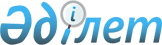 Павлодар қалалық мәслихатының 2013 жылғы 26 желтоқсандағы "Павлодар қаласының 2014 - 2016 жылдарға арналған бюджеті туралы" № 223/29 шешіміне өзгерістер мен толықтыру енгізу туралы
					
			Күшін жойған
			
			
		
					Павлодар облысы Павлодар қалалық мәслихатының 2014 жылғы 06 тамыздағы № 292/40 шешімі. Павлодар облысының Әділет департаментінде 2014 жылғы 12 тамызда № 3910 болып тіркелді. Күші жойылды - қолданылу мерзімінің аяқталуына байланысты (Павлодар облысы Павлодар қалалық мәслихатының 2015 жылғы 10 ақпандағы N 1-09/51 хатымен)      Ескерту. Күші жойылды - қолданылу мерзімінің аяқталуына байланысты (Павлодар облысы Павлодар қалалық мәслихатының 10.02.2015 N 1-09/51 хатымен).



      Қазақстан Республикасының 2008 жылғы 4 желтоқсандағы Бюджет Кодексінің 106-бабының 4-тармағына, Қазақстан Республикасының 2001 жылғы 23 қаңтардағы «Қазақстан Республикасындағы мемлекеттік басқару және өзін-өзі басқару туралы» Заңының 6-бабының 1-тармағына, Павлодар облыстық мәслихатының 2014 жылғы 11 шілдедегі «Облыстық мәслихаттың (V сайланған XXVI (кезектен тыс) сессиясы) 2013 жылғы 13 желтоқсандағы «2014-2016 жылдарға арналған облыстық бюджет туралы» № 198/26 шешіміне өзгерістер мен толықтырулар енгізу туралы» № 279/32 шешіміне сәйкес Павлодар қалалық мәслихаты ШЕШІМ ЕТЕДІ:

      1. 

Павлодар қалалық мәслихатының 2013 жылғы 26 желтоқсандағы «Павлодар қаласының 2014-2016 жылдарға арналған бюджеті туралы» № 223/29 шешіміне (Нормативтік құқықтық актілерді мемлекеттік тіркеу тізілімінде № 3666 болып тіркелген, 2014 жылғы 17 қаңтардағы № 2, 2014 жылғы 24 қаңтардағы № 3, 2014 жылғы 31 қаңтардағы № 4, 2014 жылғы 7 ақпандағы № 5, 2014 жылғы 14 ақпандағы № 6 «Шаhар» газетінде және 2014 жылғы 20 қаңтардағы № 2, 2014 жылғы 24 қаңтардағы № 3, 2014 жылғы 3 ақпандағы № 4, 2014 жылғы 10 ақпандағы № 5 «Версия» газетінде жарияланған) төмендегідей өзгерістер енгізілсін:

      1 

тармақта:

      1) тармақшада:

      «36 942 895» сандары «38 306 892» сандарымен ауыстырылсын;

      «27 567 114» сандары «28 089 414» сандарымен ауыстырылсын;

      «1 499 072» сандары «2 192 772» сандарымен ауыстырылсын;

      «7 044 388» сандары «7 192 385» сандарымен ауыстырылсын;

      2) тармақшада «37 484 246» сандары «38 892 604» сандарына ауыстырылсын;

      3) тармақша мына редакцияда жазылсын:

      «3) таза бюджеттік кредиттеу – нөлге тең;»;

      4) тармақшадағы «370 000» сандары «325 639» сандарымен ауыстырылсын;

      мына мазмұндағы абзацпен толықтырылсын:

      «мемлекеттің қаржы активтерін сатудан түсетін түсімдер – 44 361 мың теңге;»;

      5) тармақшадағы «-916 907» сандары «-911 351» сандарымен ауыстырылсын;

      6) тармақшадағы «916 907» сандары «911 351» сандарымен ауыстырылсын;

      3

 тармақтағы «221 718» сандары «54 718» сандарымен ауыстырылсын;



      көрсетілген шешімнің 1-қосымшасы осы шешімнің қосымшасына сәйкес жаңа редакцияда жазылсын.

      2. 

Осы шешімнің орындалуын бақылау қалалық мәслихаттың экономика және бюджет жөніндегі тұрақты комиссиясына жүктелсін.

      3. 

Осы шешім 2014 жылғы 1 қаңтардан бастап қолданысқа енгізіледі. 

 

  Павлодар қаласының 2014 жылға арналған бюджеті

 
					© 2012. Қазақстан Республикасы Әділет министрлігінің «Қазақстан Республикасының Заңнама және құқықтық ақпарат институты» ШЖҚ РМК
				      Сессия төрағасыС. Қалижанова      Қалалық мәслихаттың хатшысыМ. ЖелновПавлодар қалалық

мәслихатының 2014 жылғы

6 тамыздағы

№ 292/40 шешіміне

ҚосымшаПавлодар қалалық

мәслихатының 2013 жылғы

26 желтоқсандағы

№ 223/29 шешіміне

1-қосымшаСанаты 

 Санаты 

 Санаты 

 Санаты 

 Санаты 

 Санаты 

 Санаты 

 Сомасы (мың теңге)

 Сыныбы 

 Сыныбы 

 Сыныбы 

  Iшкi сыныбы

  Iшкi сыныбы

  Iшкi сыныбы

  Iшкi сыныбы

  Iшкi сыныбы

  Iшкi сыныбы

 Атауы

 Атауы

 Атауы

 Атауы

 1

 2

 3

 4

 4

 4

 4

 5

 1. Кiрiстер

 1. Кiрiстер

 1. Кiрiстер

 1. Кiрiстер

 38306892

 1

 Салықтық түсімдер

 Салықтық түсімдер

 Салықтық түсімдер

 Салықтық түсімдер

 28089414

 01

 Табыс салығы

 Табыс салығы

 Табыс салығы

 Табыс салығы

 14875595

 2

 Жеке табыс салығы

 Жеке табыс салығы

 Жеке табыс салығы

 Жеке табыс салығы

 14875595

 04

 Меншiкке салынатын салықтар

 Меншiкке салынатын салықтар

 Меншiкке салынатын салықтар

 Меншiкке салынатын салықтар

 5022299

 1

 Мүлiкке салынатын салықтар

 Мүлiкке салынатын салықтар

 Мүлiкке салынатын салықтар

 Мүлiкке салынатын салықтар

 3456600

 3

 Жер салығы

 Жер салығы

 Жер салығы

 Жер салығы

 587948

 4

 Көлiк құралдарына салынатын салық

 Көлiк құралдарына салынатын салық

 Көлiк құралдарына салынатын салық

 Көлiк құралдарына салынатын салық

 977719

 5

 Бірыңғай жер салығы

 Бірыңғай жер салығы

 Бірыңғай жер салығы

 Бірыңғай жер салығы

 32

 05

 Тауарларға, жұмыстарға және қызметтерге салынатын iшкi салықтар

 Тауарларға, жұмыстарға және қызметтерге салынатын iшкi салықтар

 Тауарларға, жұмыстарға және қызметтерге салынатын iшкi салықтар

 Тауарларға, жұмыстарға және қызметтерге салынатын iшкi салықтар

 7762488

 2

 Акциздер

 Акциздер

 Акциздер

 Акциздер

 6828479

 3

 Табиғи және басқа да ресурстарды пайдаланғаны үшiн түсетiн түсiмдер

 Табиғи және басқа да ресурстарды пайдаланғаны үшiн түсетiн түсiмдер

 Табиғи және басқа да ресурстарды пайдаланғаны үшiн түсетiн түсiмдер

 Табиғи және басқа да ресурстарды пайдаланғаны үшiн түсетiн түсiмдер

 588500

 4

 Кәсiпкерлiк және кәсiби қызметтi жүргiзгенi үшiн алынатын алымдар

 Кәсiпкерлiк және кәсiби қызметтi жүргiзгенi үшiн алынатын алымдар

 Кәсiпкерлiк және кәсiби қызметтi жүргiзгенi үшiн алынатын алымдар

 Кәсiпкерлiк және кәсiби қызметтi жүргiзгенi үшiн алынатын алымдар

 300541

 5

 Ойын бизнесіне салық

 Ойын бизнесіне салық

 Ойын бизнесіне салық

 Ойын бизнесіне салық

 44968

 08

 Заңдық мәнді іс-әрекеттерді жасағаны және (немесе) оған уәкілеттігі бар мемлекеттік органдар немесе лауазымды адамдар құжаттар бергені үшін алынатын міндетті төлемдер

 Заңдық мәнді іс-әрекеттерді жасағаны және (немесе) оған уәкілеттігі бар мемлекеттік органдар немесе лауазымды адамдар құжаттар бергені үшін алынатын міндетті төлемдер

 Заңдық мәнді іс-әрекеттерді жасағаны және (немесе) оған уәкілеттігі бар мемлекеттік органдар немесе лауазымды адамдар құжаттар бергені үшін алынатын міндетті төлемдер

 Заңдық мәнді іс-әрекеттерді жасағаны және (немесе) оған уәкілеттігі бар мемлекеттік органдар немесе лауазымды адамдар құжаттар бергені үшін алынатын міндетті төлемдер

 429032

 1

 Мемлекеттік баж

 Мемлекеттік баж

 Мемлекеттік баж

 Мемлекеттік баж

 429032

 2

 Салықтық емес түсiмдер

 Салықтық емес түсiмдер

 Салықтық емес түсiмдер

 Салықтық емес түсiмдер

 832321

 01

 Мемлекеттік меншіктен түсетін кірістер

 Мемлекеттік меншіктен түсетін кірістер

 Мемлекеттік меншіктен түсетін кірістер

 Мемлекеттік меншіктен түсетін кірістер

 61180

 5

 Мемлекет меншігіндегі мүлікті жалға беруден түсетін кірістер

 Мемлекет меншігіндегі мүлікті жалға беруден түсетін кірістер

 Мемлекет меншігіндегі мүлікті жалға беруден түсетін кірістер

 Мемлекет меншігіндегі мүлікті жалға беруден түсетін кірістер

 61180

 04

 Мемлекеттік бюджеттен қаржыландырылатын, сондай-ақ Қазақстан Республикасы Ұлттық Банкінің бюджетінен (шығыстар сметасынан) ұсталатын және қаржыландырылатын мемлекеттік мекемелер салатын айыппұлдар, өсімпұлдар, санкциялар, өндіріп алулар

 Мемлекеттік бюджеттен қаржыландырылатын, сондай-ақ Қазақстан Республикасы Ұлттық Банкінің бюджетінен (шығыстар сметасынан) ұсталатын және қаржыландырылатын мемлекеттік мекемелер салатын айыппұлдар, өсімпұлдар, санкциялар, өндіріп алулар

 Мемлекеттік бюджеттен қаржыландырылатын, сондай-ақ Қазақстан Республикасы Ұлттық Банкінің бюджетінен (шығыстар сметасынан) ұсталатын және қаржыландырылатын мемлекеттік мекемелер салатын айыппұлдар, өсімпұлдар, санкциялар, өндіріп алулар

 Мемлекеттік бюджеттен қаржыландырылатын, сондай-ақ Қазақстан Республикасы Ұлттық Банкінің бюджетінен (шығыстар сметасынан) ұсталатын және қаржыландырылатын мемлекеттік мекемелер салатын айыппұлдар, өсімпұлдар, санкциялар, өндіріп алулар

 479

 1

 Мұнай секторы ұйымдарынан түсетін түсімдерді қоспағанда, мемлекеттік бюджеттен қаржыландырылатын, сондай-ақ Қазақстан Республикасы Ұлттық Банкінің бюджетінен (шығыстар сметасынан) ұсталатын және қаржыландырылатын мемлекеттік мекемелер салатын айыппұлдар, өсімпұлдар, санкциялар, өндіріп алулар

 Мұнай секторы ұйымдарынан түсетін түсімдерді қоспағанда, мемлекеттік бюджеттен қаржыландырылатын, сондай-ақ Қазақстан Республикасы Ұлттық Банкінің бюджетінен (шығыстар сметасынан) ұсталатын және қаржыландырылатын мемлекеттік мекемелер салатын айыппұлдар, өсімпұлдар, санкциялар, өндіріп алулар

 Мұнай секторы ұйымдарынан түсетін түсімдерді қоспағанда, мемлекеттік бюджеттен қаржыландырылатын, сондай-ақ Қазақстан Республикасы Ұлттық Банкінің бюджетінен (шығыстар сметасынан) ұсталатын және қаржыландырылатын мемлекеттік мекемелер салатын айыппұлдар, өсімпұлдар, санкциялар, өндіріп алулар

 Мұнай секторы ұйымдарынан түсетін түсімдерді қоспағанда, мемлекеттік бюджеттен қаржыландырылатын, сондай-ақ Қазақстан Республикасы Ұлттық Банкінің бюджетінен (шығыстар сметасынан) ұсталатын және қаржыландырылатын мемлекеттік мекемелер салатын айыппұлдар, өсімпұлдар, санкциялар, өндіріп алулар

 479

 06

 Басқа да салықтық емес түсiмдер

 Басқа да салықтық емес түсiмдер

 Басқа да салықтық емес түсiмдер

 Басқа да салықтық емес түсiмдер

 770662

 1

 Басқа да салықтық емес түсiмдер

 Басқа да салықтық емес түсiмдер

 Басқа да салықтық емес түсiмдер

 Басқа да салықтық емес түсiмдер

 770662

 3

 Негізгі капиталды сатудан түсетін түсімдер

 Негізгі капиталды сатудан түсетін түсімдер

 Негізгі капиталды сатудан түсетін түсімдер

 Негізгі капиталды сатудан түсетін түсімдер

 2192772

 01

 Мемлекеттік мекемелерге бекітілген мемлекеттік мүлікті сату

 Мемлекеттік мекемелерге бекітілген мемлекеттік мүлікті сату

 Мемлекеттік мекемелерге бекітілген мемлекеттік мүлікті сату

 Мемлекеттік мекемелерге бекітілген мемлекеттік мүлікті сату

 1693700

 1

 Мемлекеттік мекемелерге бекітілген мемлекеттік мүлікті сату

 Мемлекеттік мекемелерге бекітілген мемлекеттік мүлікті сату

 Мемлекеттік мекемелерге бекітілген мемлекеттік мүлікті сату

 Мемлекеттік мекемелерге бекітілген мемлекеттік мүлікті сату

 1693700

 03

 Жердi және материалдық емес активтердi сату

 Жердi және материалдық емес активтердi сату

 Жердi және материалдық емес активтердi сату

 Жердi және материалдық емес активтердi сату

 499072

 1

 Жерді сату

 Жерді сату

 Жерді сату

 Жерді сату

 450732

 2

 Материалдық емес активтерді сату 

 Материалдық емес активтерді сату 

 Материалдық емес активтерді сату 

 Материалдық емес активтерді сату 

 48340

 4

 Трансферттердің түсімдері

 Трансферттердің түсімдері

 Трансферттердің түсімдері

 Трансферттердің түсімдері

 7192385

 02

 Мемлекеттiк басқарудың жоғары тұрған органдарынан түсетiн трансферттер

 Мемлекеттiк басқарудың жоғары тұрған органдарынан түсетiн трансферттер

 Мемлекеттiк басқарудың жоғары тұрған органдарынан түсетiн трансферттер

 Мемлекеттiк басқарудың жоғары тұрған органдарынан түсетiн трансферттер

 7192385

 2

 Облыстық бюджеттен түсетiн трансферттер

 Облыстық бюджеттен түсетiн трансферттер

 Облыстық бюджеттен түсетiн трансферттер

 Облыстық бюджеттен түсетiн трансферттер

 7192385

 Функционалдық топ 

 Функционалдық топ 

 Функционалдық топ 

 Функционалдық топ 

 Функционалдық топ 

 Функционалдық топ 

 Функционалдық топ 

 Сомасы (мың теңге)

 Кiшi функция 

 Кiшi функция 

 Кiшi функция 

 Кiшi функция 

 Кiшi функция 

 Кiшi функция 

 Бюджеттiк бағдарламалардың әкiмшiсi

 Бюджеттiк бағдарламалардың әкiмшiсi

 Бюджеттiк бағдарламалардың әкiмшiсi

 Бюджеттiк бағдарламалардың әкiмшiсi

 Бюджеттiк бағдарламалардың әкiмшiсi

 Бағдарлама

 Бағдарлама

 Бағдарлама

 Бағдарлама

 Атауы

 Атауы

 1

 2

 3

 4

 4

 5

 5

 6

 2. Шығындар

 2. Шығындар

 38892604

 01

 Жалпы сипаттағы мемлекеттiк қызметтер 

 Жалпы сипаттағы мемлекеттiк қызметтер 

 464466

 1

 Мемлекеттiк басқарудың жалпы функцияларын орындайтын өкiлдi, атқарушы және басқа органдар

 Мемлекеттiк басқарудың жалпы функцияларын орындайтын өкiлдi, атқарушы және басқа органдар

 340260

 112

 Аудан (облыстық маңызы бар қала) мәслихатының аппараты

 Аудан (облыстық маңызы бар қала) мәслихатының аппараты

 20610

 001

 001

 Аудан (облыстық маңызы бар қала) мәслихатының қызметін қамтамасыз ету жөніндегі қызметтер

 Аудан (облыстық маңызы бар қала) мәслихатының қызметін қамтамасыз ету жөніндегі қызметтер

 19768

 003

 003

 Мемлекеттік органның күрделі шығыстары

 Мемлекеттік органның күрделі шығыстары

 842

 122

 Аудан (облыстық маңызы бар қала) әкімінің аппараты

 Аудан (облыстық маңызы бар қала) әкімінің аппараты

 205919

 001

 001

 Аудан (облыстық маңызы бар қала) әкімінің қызметін қамтамасыз ету жөніндегі қызметтер

 Аудан (облыстық маңызы бар қала) әкімінің қызметін қамтамасыз ету жөніндегі қызметтер

 150776

 003

 003

 Мемлекеттік органның күрделі шығыстары

 Мемлекеттік органның күрделі шығыстары

 54544

 009

 009

 Ведомстволық бағыныстағы мемлекеттік мекемелерінің және ұйымдарының күрделі шығыстары

 Ведомстволық бағыныстағы мемлекеттік мекемелерінің және ұйымдарының күрделі шығыстары

 599

 123

 Қаладағы аудан, аудандық маңызы бар қала, кент, ауыл , ауылдық округ әкімінің аппараты

 Қаладағы аудан, аудандық маңызы бар қала, кент, ауыл , ауылдық округ әкімінің аппараты

 113731

 001

 001

 Қаладағы аудан, аудандық маңызы бар қала, кент, ауыл, ауылдық округ әкімінің қызметін қамтамасыз ету жөніндегі қызметтер

 Қаладағы аудан, аудандық маңызы бар қала, кент, ауыл, ауылдық округ әкімінің қызметін қамтамасыз ету жөніндегі қызметтер

 104105

 022

 022

 Мемлекеттік органның күрделі шығыстары

 Мемлекеттік органның күрделі шығыстары

 7110

 

 032

 032

 Ведомстволық бағыныстағы мемлекеттік мекемелерінің және ұйымдарының күрделі шығыстары

 Ведомстволық бағыныстағы мемлекеттік мекемелерінің және ұйымдарының күрделі шығыстары

 2516

 2

 Қаржылық қызмет

 Қаржылық қызмет

 84113

 452

 Ауданның (облыстық маңызы бар қаланың) қаржы бөлімі

 Ауданның (облыстық маңызы бар қаланың) қаржы бөлімі

 84113

 001

 001

 Ауданның (облыстық маңызы бар қаланың) бюджетін орындау және ауданның (облыстық маңызы бар қаланың) коммуналдық меншігін басқару саласындағы мемлекеттік саясатты іске асыру жөніндегі қызметтер

 Ауданның (облыстық маңызы бар қаланың) бюджетін орындау және ауданның (облыстық маңызы бар қаланың) коммуналдық меншігін басқару саласындағы мемлекеттік саясатты іске асыру жөніндегі қызметтер

 64868

 003

 003

 Салық салу мақсатында мүлікті бағалауды жүргізу

 Салық салу мақсатында мүлікті бағалауды жүргізу

 8251

 010

 010

 Жекешелендіру, коммуналдық меншікті басқару, жекешелендіруден кейінгі қызмет және осыған байланысты дауларды реттеу

 Жекешелендіру, коммуналдық меншікті басқару, жекешелендіруден кейінгі қызмет және осыған байланысты дауларды реттеу

 2001

 011

 011

 Коммуналдық меншікке түскен мүлікті есепке алу, сақтау, бағалау және сату

 Коммуналдық меншікке түскен мүлікті есепке алу, сақтау, бағалау және сату

 8543

 018

 018

 Мемлекеттік органның күрделі шығыстары

 Мемлекеттік органның күрделі шығыстары

 450

 5

 Жоспарлау және статистикалық қызмет

 Жоспарлау және статистикалық қызмет

 40093

 453

 Ауданның (облыстық маңызы бар қаланың) экономика және бюджеттік жоспарлау бөлімі

 Ауданның (облыстық маңызы бар қаланың) экономика және бюджеттік жоспарлау бөлімі

 40093

 001

 001

 Экономикалық саясатты, мемлекеттік жоспарлау жүйесін қалыптастыру және дамыту және ауданды (облыстық маңызы бар қаланы) басқару саласындағы мемлекеттік саясатты іске асыру жөніндегі қызметтер

 Экономикалық саясатты, мемлекеттік жоспарлау жүйесін қалыптастыру және дамыту және ауданды (облыстық маңызы бар қаланы) басқару саласындағы мемлекеттік саясатты іске асыру жөніндегі қызметтер

 39528

 004

 004

 Мемлекеттік органның күрделі шығыстары

 Мемлекеттік органның күрделі шығыстары

 565

 02

 Қорғаныс

 Қорғаныс

 68714

 1

 Әскери мұқтаждар

 Әскери мұқтаждар

 63714

 122

 Аудан (облыстық маңызы бар қала) әкімінің аппараты

 Аудан (облыстық маңызы бар қала) әкімінің аппараты

 63714

 005

 005

 Жалпыға бірдей әскери міндетті атқару шеңберіндегі іс-шаралар

 Жалпыға бірдей әскери міндетті атқару шеңберіндегі іс-шаралар

 63714

 2

 Төтенше жағдайлар жөнiндегi жұмыстарды ұйымдастыру

 Төтенше жағдайлар жөнiндегi жұмыстарды ұйымдастыру

 5000

 

 122

 Аудан (облыстық маңызы бар қала) әкімінің аппараты

 Аудан (облыстық маңызы бар қала) әкімінің аппараты

 5000

 007

 007

 Аудандық (қалалық) ауқымдағы дала өрттерінің, сондай-ақ мемлекеттік өртке қарсы қызмет органдары құрылмаған елдi мекендерде өрттердің алдын алу және оларды сөндіру жөніндегі іс-шаралар

 Аудандық (қалалық) ауқымдағы дала өрттерінің, сондай-ақ мемлекеттік өртке қарсы қызмет органдары құрылмаған елдi мекендерде өрттердің алдын алу және оларды сөндіру жөніндегі іс-шаралар

 5000

 03

 Қоғамдық тәртіп, қауіпсіздік, құқықтық, сот, қылмыстық-атқару қызметі

 Қоғамдық тәртіп, қауіпсіздік, құқықтық, сот, қылмыстық-атқару қызметі

 102105

 9

 Қоғамдық тәртіп және қауіпсіздік саласындағы өзге де қызметтер

 Қоғамдық тәртіп және қауіпсіздік саласындағы өзге де қызметтер

 102105

 458

 Ауданның (облыстық маңызы бар қаланың) тұрғын үй-коммуналдық шаруашылығы, жолаушылар көлігі және автомобиль жолдары бөлімі

 Ауданның (облыстық маңызы бар қаланың) тұрғын үй-коммуналдық шаруашылығы, жолаушылар көлігі және автомобиль жолдары бөлімі

 102105

 021

 021

 Елдi мекендерде жол қозғалысы қауiпсiздiгін қамтамасыз ету

 Елдi мекендерде жол қозғалысы қауiпсiздiгін қамтамасыз ету

 102105

 04

 Бiлiм беру

 Бiлiм беру

 10286143

 1

 Мектепке дейiнгi тәрбие және оқыту

 Мектепке дейiнгi тәрбие және оқыту

 3647711

 464

 Ауданның (облыстық маңызы бар қаланың) білім бөлімі

 Ауданның (облыстық маңызы бар қаланың) білім бөлімі

 3647711

 009

 009

 Мектепке дейінгі тәрбие мен оқыту ұйымдарының қызметін қамтамасыз ету

 Мектепке дейінгі тәрбие мен оқыту ұйымдарының қызметін қамтамасыз ету

 2442846

 040

 040

 Мектепке дейінгі білім беру ұйымдарында мемлекеттік білім беру тапсырысын іске асыруға

 Мектепке дейінгі білім беру ұйымдарында мемлекеттік білім беру тапсырысын іске асыруға

 1204865

 2

 Бастауыш, негізгі орта және жалпы орта білім беру

 Бастауыш, негізгі орта және жалпы орта білім беру

 5827835

 123

 Қаладағы аудан, аудандық маңызы бар қала, кент, ауыл, ауылдық округ әкімінің аппараты

 Қаладағы аудан, аудандық маңызы бар қала, кент, ауыл, ауылдық округ әкімінің аппараты

 26253

 005

 005

 Ауылдық жерлерде балаларды мектепке дейін тегін алып баруды және кері алып келуді ұйымдастыру

 Ауылдық жерлерде балаларды мектепке дейін тегін алып баруды және кері алып келуді ұйымдастыру

 26253

 464

 Ауданның (облыстық маңызы бар қаланың) білім бөлімі

 Ауданның (облыстық маңызы бар қаланың) білім бөлімі

 5801582

 003

 003

 Жалпы білім беру

 Жалпы білім беру

 5277549

 006

 006

 Балаларға қосымша білім беру 

 Балаларға қосымша білім беру 

 524033

 9

 Бiлiм беру саласындағы өзге де қызметтер

 Бiлiм беру саласындағы өзге де қызметтер

 810597

 464

 Ауданның (облыстық маңызы бар қаланың) білім бөлімі

 Ауданның (облыстық маңызы бар қаланың) білім бөлімі

 756829

 001

 001

 Жергілікті деңгейде білім беру саласындағы мемлекеттік саясатты іске асыру жөніндегі қызметтер

 Жергілікті деңгейде білім беру саласындағы мемлекеттік саясатты іске асыру жөніндегі қызметтер

 35229

 005

 005

 Ауданның (облыстық маңызы бар қаланың) мемлекеттік білім беру мекемелер үшін оқулықтар мен оқу-әдiстемелiк кешендерді сатып алу және жеткізу

 Ауданның (облыстық маңызы бар қаланың) мемлекеттік білім беру мекемелер үшін оқулықтар мен оқу-әдiстемелiк кешендерді сатып алу және жеткізу

 185355

 007

 007

 Аудандық (қалалық) ауқымдағы мектеп олимпиадаларын және мектептен тыс іс-шараларды өткiзу

 Аудандық (қалалық) ауқымдағы мектеп олимпиадаларын және мектептен тыс іс-шараларды өткiзу

 3108

 012

 012

 Мемлекеттік органның күрделі шығыстары

 Мемлекеттік органның күрделі шығыстары

 717

 015

 015

 Жетім баланы (жетім балаларды) және ата-аналарының қамқорынсыз қалған баланы (балаларды) күтіп-ұстауға қамқоршыларға (қорғаншыларға) ай сайынға ақшалай қаражат төлемі

 Жетім баланы (жетім балаларды) және ата-аналарының қамқорынсыз қалған баланы (балаларды) күтіп-ұстауға қамқоршыларға (қорғаншыларға) ай сайынға ақшалай қаражат төлемі

 88940

 067

 067

 Ведомстволық бағыныстағы мемлекеттік мекемелерінің және ұйымдарының күрделі шығыстары

 Ведомстволық бағыныстағы мемлекеттік мекемелерінің және ұйымдарының күрделі шығыстары

 443480

 467

 Ауданның (облыстық маңызы бар қаланың) құрылыс бөлімі

 Ауданның (облыстық маңызы бар қаланың) құрылыс бөлімі

 53768

 037

 037

 Білім беру объектілерін салу және реконструкциялау

 Білім беру объектілерін салу және реконструкциялау

 53768

 06

 Әлеуметтiк көмек және әлеуметтiк қамсыздандыру

 Әлеуметтiк көмек және әлеуметтiк қамсыздандыру

 1457962

 2

 Әлеуметтiк көмек

 Әлеуметтiк көмек

 1377769

 123

 Қаладағы аудан, аудандық маңызы бар қала, кент, ауыл , ауылдық округ әкімінің аппараты

 Қаладағы аудан, аудандық маңызы бар қала, кент, ауыл , ауылдық округ әкімінің аппараты

 4582

 003

 003

 Мұқтаж азаматтарға үйінде әлеуметтік көмек көрсету

 Мұқтаж азаматтарға үйінде әлеуметтік көмек көрсету

 4582

 

 451

 Ауданның (облыстық маңызы бар қаланың) жұмыспен қамту және әлеуметтік бағдарламалар бөлімі

 Ауданның (облыстық маңызы бар қаланың) жұмыспен қамту және әлеуметтік бағдарламалар бөлімі

 1369619

 002

 002

 Жұмыспен қамту бағдарламасы

 Жұмыспен қамту бағдарламасы

 197135

 004

 004

 Ауылдық жерлерде тұратын денсаулық сақтау, білім беру, әлеуметтік қамтамасыз ету, мәдениет, спорт және ветеринар мамандарына отын сатып алуға Қазақстан Республикасының заңнамасына сәйкес әлеуметтік көмек көрсету

 Ауылдық жерлерде тұратын денсаулық сақтау, білім беру, әлеуметтік қамтамасыз ету, мәдениет, спорт және ветеринар мамандарына отын сатып алуға Қазақстан Республикасының заңнамасына сәйкес әлеуметтік көмек көрсету

 3056

 005

 005

 Мемлекеттік атаулы әлеуметтік көмек 

 Мемлекеттік атаулы әлеуметтік көмек 

 10865

 006

 006

 Тұрғын үйге көмек көрсету

 Тұрғын үйге көмек көрсету

 50853

 007

 007

 Жергілікті өкілетті органдардың шешімі бойынша мұқтаж азаматтардың жекелеген топтарына әлеуметтік көмек

 Жергілікті өкілетті органдардың шешімі бойынша мұқтаж азаматтардың жекелеген топтарына әлеуметтік көмек

 549486

 010

 010

 Үйден тәрбиеленіп оқытылатын мүгедек балаларды материалдық қамтамасыз ету

 Үйден тәрбиеленіп оқытылатын мүгедек балаларды материалдық қамтамасыз ету

 12112

 013

 013

 Белгіленген тұрғылықты жері жоқ тұлғаларды әлеуметтік бейімдеу

 Белгіленген тұрғылықты жері жоқ тұлғаларды әлеуметтік бейімдеу

 93654

 014

 014

 Мұқтаж азаматтарға үйде әлеуметтiк көмек көрсету

 Мұқтаж азаматтарға үйде әлеуметтiк көмек көрсету

 146215

 015

 015

 Зейнеткерлер мен мүгедектерге әлеуметтiк қызмет көрсету аумақтық орталығы

 Зейнеткерлер мен мүгедектерге әлеуметтiк қызмет көрсету аумақтық орталығы

 84835

 016

 016

 18 жасқа дейінгі балаларға мемлекеттік жәрдемақылар

 18 жасқа дейінгі балаларға мемлекеттік жәрдемақылар

 8946

 017

 017

 Мүгедектерді оңалту жеке бағдарламасына сәйкес, мұқтаж мүгедектерді міндетті гигиеналық құралдармен және ымдау тілі мамандарының қызмет көрсетуін, жеке көмекшілермен қамтамасыз ету

 Мүгедектерді оңалту жеке бағдарламасына сәйкес, мұқтаж мүгедектерді міндетті гигиеналық құралдармен және ымдау тілі мамандарының қызмет көрсетуін, жеке көмекшілермен қамтамасыз ету

 212462

 464

 Ауданның (облыстық маңызы бар қаланың) білім бөлімі

 Ауданның (облыстық маңызы бар қаланың) білім бөлімі

 3568

 

 008

 008

 Жергілікті өкілді органдардың шешімі бойынша білім беру ұйымдарының күндізгі оқу нысанында оқитындар мен тәрбиеленушілерді қоғамдық көлікте (таксиден басқа) жеңілдікпен жол жүру түрінде әлеуметтік қолдау

 Жергілікті өкілді органдардың шешімі бойынша білім беру ұйымдарының күндізгі оқу нысанында оқитындар мен тәрбиеленушілерді қоғамдық көлікте (таксиден басқа) жеңілдікпен жол жүру түрінде әлеуметтік қолдау

 3568

 9

 Әлеуметтiк көмек және әлеуметтiк қамтамасыз ету салаларындағы өзге де қызметтер

 Әлеуметтiк көмек және әлеуметтiк қамтамасыз ету салаларындағы өзге де қызметтер

 80193

 451

 Ауданның (облыстық маңызы бар қаланың) жұмыспен қамту және әлеуметтік бағдарламалар бөлімі

 Ауданның (облыстық маңызы бар қаланың) жұмыспен қамту және әлеуметтік бағдарламалар бөлімі

 72852

 001

 001

 Жергілікті деңгейде халық үшін әлеуметтік бағдарламаларды жұмыспен қамтуды қамтамасыз етуді іске асыру саласындағы мемлекеттік саясатты іске асыру жөніндегі қызметтер

 Жергілікті деңгейде халық үшін әлеуметтік бағдарламаларды жұмыспен қамтуды қамтамасыз етуді іске асыру саласындағы мемлекеттік саясатты іске асыру жөніндегі қызметтер

 59691

 011

 011

 Жәрдемақыларды және басқа да әлеуметтік төлемдерді есептеу, төлеу мен жеткізу бойынша қызметтерге ақы төлеу

 Жәрдемақыларды және басқа да әлеуметтік төлемдерді есептеу, төлеу мен жеткізу бойынша қызметтерге ақы төлеу

 1739

 021

 021

 Мемлекеттік органның күрделі шығыстары

 Мемлекеттік органның күрделі шығыстары

 5875

 067

 067

 Ведомстволық бағыныстағы мемлекеттік мекемелерінің және ұйымдарының күрделі шығыстары

 Ведомстволық бағыныстағы мемлекеттік мекемелерінің және ұйымдарының күрделі шығыстары

 5547

 458

 Ауданның (облыстық маңызы бар қаланың) тұрғын үй-коммуналдық шаруашылығы, жолаушылар көлігі және автомобиль жолдары бөлімі

 Ауданның (облыстық маңызы бар қаланың) тұрғын үй-коммуналдық шаруашылығы, жолаушылар көлігі және автомобиль жолдары бөлімі

 7341

 050

 050

 Мүгедектердің құқықтарын қамтамасыз ету және өмір сүру сапасын жақсарту жөніндегі іс-шаралар жоспарын іске асыру

 Мүгедектердің құқықтарын қамтамасыз ету және өмір сүру сапасын жақсарту жөніндегі іс-шаралар жоспарын іске асыру

 7341

 07

 Тұрғын үй-коммуналдық шаруашылық

 Тұрғын үй-коммуналдық шаруашылық

 9794395

 1

 Тұрғын үй шаруашылығы

 Тұрғын үй шаруашылығы

 6811722

 123

 Қаладағы аудан, аудандық маңызы бар қала, кент, ауыл, ауылдық округ әкімінің аппараты

 Қаладағы аудан, аудандық маңызы бар қала, кент, ауыл, ауылдық округ әкімінің аппараты

 4085

 027

 027

 Жұмыспен қамту-2020 жол картасы бойынша қалаларды және ауылдық елді мекендерді дамыту шеңберінде объектілерді жөндеу және абаттандыру

 Жұмыспен қамту-2020 жол картасы бойынша қалаларды және ауылдық елді мекендерді дамыту шеңберінде объектілерді жөндеу және абаттандыру

 4085

 458

 Ауданның (облыстық маңызы бар қаланың) тұрғын үй-коммуналдық шаруашылығы, жолаушылар көлігі және автомобиль жолдары бөлімі

 Ауданның (облыстық маңызы бар қаланың) тұрғын үй-коммуналдық шаруашылығы, жолаушылар көлігі және автомобиль жолдары бөлімі

 49476

 003

 003

 Мемлекеттік тұрғын үй қорының сақталуын ұйымдастыру

 Мемлекеттік тұрғын үй қорының сақталуын ұйымдастыру

 42170

 004

 004

 Азаматтардың жекелеген санаттарын тұрғын үймен қамтамасыз ету

 Азаматтардың жекелеген санаттарын тұрғын үймен қамтамасыз ету

 743

 049

 049

 Көп пәтерлі тұрғын үйлерде энергетикалық аудит жүргізу

 Көп пәтерлі тұрғын үйлерде энергетикалық аудит жүргізу

 6563

 463

 Ауданның (облыстық маңызы бар қаланың) жер қатынастары бөлімі

 Ауданның (облыстық маңызы бар қаланың) жер қатынастары бөлімі

 202189

 016

 016

 Мемлекет мұқтажы үшін жер учаскелерін алу

 Мемлекет мұқтажы үшін жер учаскелерін алу

 202189

 464

 Ауданның (облыстық маңызы бар қаланың) білім бөлімі

 Ауданның (облыстық маңызы бар қаланың) білім бөлімі

 2740

 026

 026

 Жұмыспен қамту 2020 жол картасы бойынша қалаларды және ауылдық елді мекендерді дамыту шеңберінде объектілерді жөндеу

 Жұмыспен қамту 2020 жол картасы бойынша қалаларды және ауылдық елді мекендерді дамыту шеңберінде объектілерді жөндеу

 2740

 467

 Ауданның (облыстық маңызы бар қаланың) құрылыс бөлімі

 Ауданның (облыстық маңызы бар қаланың) құрылыс бөлімі

 6541679

 003

 003

 Коммуналдық тұрғын үй қорының тұрғын үйін жобалау, салу және (немесе) сатып алу

 Коммуналдық тұрғын үй қорының тұрғын үйін жобалау, салу және (немесе) сатып алу

 4277919

 

 004

 004

 Инженерлік коммуникациялық инфрақұрылымды жобалау, дамыту, жайластыру және (немесе) сатып алу

 Инженерлік коммуникациялық инфрақұрылымды жобалау, дамыту, жайластыру және (немесе) сатып алу

 2252071

 

 072

 072

 Жұмыспен қамту 2020 жол картасы шеңберінде қызметтік тұрғын үй салуға және (немесе) сатып алуға, инженерлік коммуникациялық инфрақұрылымдарды дамыту және (немесе) сатып алуға және жастарға арналған жатақханаларды салуға, сатып алуға, салып бітіруге берілітін нысаналы даму трансферттері

 Жұмыспен қамту 2020 жол картасы шеңберінде қызметтік тұрғын үй салуға және (немесе) сатып алуға, инженерлік коммуникациялық инфрақұрылымдарды дамыту және (немесе) сатып алуға және жастарға арналған жатақханаларды салуға, сатып алуға, салып бітіруге берілітін нысаналы даму трансферттері

 6610

 

 074

 074

 Жұмыспен қамту 2020 жол картасының екінші бағыты шеңберінде жетіспейтін инженерлік-коммуникациялық инфрақұрылымды дамыту және/немесе салу

 Жұмыспен қамту 2020 жол картасының екінші бағыты шеңберінде жетіспейтін инженерлік-коммуникациялық инфрақұрылымды дамыту және/немесе салу

 5079

 479

 Ауданның (облыстық маңызы бар қаланың) тұрғын үй инспекциясы бөлімі 

 Ауданның (облыстық маңызы бар қаланың) тұрғын үй инспекциясы бөлімі 

 11553

 001

 001

 Жергілікті деңгейде тұрғын үй қоры саласындағы мемлекеттік саясатты іске асыру жөніндегі қызметтер

 Жергілікті деңгейде тұрғын үй қоры саласындағы мемлекеттік саясатты іске асыру жөніндегі қызметтер

 11378

 005

 005

 Мемлекеттік органның күрделі шығыстары

 Мемлекеттік органның күрделі шығыстары

 175

 2

 Коммуналдық шаруашылық 

 Коммуналдық шаруашылық 

 1554408

 123

 Қаладағы аудан, аудандық маңызы бар қала, кент, ауыл, ауылдық округ әкімінің аппараты

 Қаладағы аудан, аудандық маңызы бар қала, кент, ауыл, ауылдық округ әкімінің аппараты

 927

 014

 014

 Елді мекендерді сумен жабдықтауды ұйымдастыру

 Елді мекендерді сумен жабдықтауды ұйымдастыру

 927

 458

 Ауданның (облыстық маңызы бар қаланың) тұрғын үй-коммуналдық шаруашылығы, жолаушылар көлігі және автомобиль жолдары бөлімі

 Ауданның (облыстық маңызы бар қаланың) тұрғын үй-коммуналдық шаруашылығы, жолаушылар көлігі және автомобиль жолдары бөлімі

 1553481

 012

 012

 Сумен жабдықтау және су бұру жүйесінің жұмыс істеуі

 Сумен жабдықтау және су бұру жүйесінің жұмыс істеуі

 99841

 026

 026

 Ауданның (облыстық маңызы бар қаланың) коммуналдық меншігіндегі жылу жүйелерін қолдануды ұйымдастыру

 Ауданның (облыстық маңызы бар қаланың) коммуналдық меншігіндегі жылу жүйелерін қолдануды ұйымдастыру

 24960

 028

 028

 Коммуналдық шаруашылығын дамыту

 Коммуналдық шаруашылығын дамыту

 51102

 029

 029

 Сумен жабдықтау және су бұру жүйелерін дамыту

 Сумен жабдықтау және су бұру жүйелерін дамыту

 1377578

 3

 Елді мекендерді абаттандыру

 Елді мекендерді абаттандыру

 1428265

 123

 Қаладағы аудан, аудандық маңызы бар қала, кент, ауыл, ауылдық округ әкімінің аппараты

 Қаладағы аудан, аудандық маңызы бар қала, кент, ауыл, ауылдық округ әкімінің аппараты

 38068

 008

 008

 Елді мекендерде көшелерді жарықтандыру

 Елді мекендерде көшелерді жарықтандыру

 17261

 009

 009

 Елді мекендердің санитариясын қамтамасыз ету

 Елді мекендердің санитариясын қамтамасыз ету

 8070

 010

 010

 Жерлеу орындарын ұстау және туыстары жоқ адамдарды жерлеу

 Жерлеу орындарын ұстау және туыстары жоқ адамдарды жерлеу

 7763

 011

 011

 Елді мекендерді абаттандыру мен көгалдандыру

 Елді мекендерді абаттандыру мен көгалдандыру

 4974

 458

 Ауданның (облыстық маңызы бар қаланың) тұрғын үй-коммуналдық шаруашылығы, жолаушылар көлігі және автомобиль жолдары бөлімі

 Ауданның (облыстық маңызы бар қаланың) тұрғын үй-коммуналдық шаруашылығы, жолаушылар көлігі және автомобиль жолдары бөлімі

 1390197

 015

 015

 Елдi мекендердегі көшелердi жарықтандыру

 Елдi мекендердегі көшелердi жарықтандыру

 286377

 016

 016

 Елдi мекендердiң санитариясын қамтамасыз ету

 Елдi мекендердiң санитариясын қамтамасыз ету

 234279

 017

 017

 Жерлеу орындарын ұстау және туыстары жоқ адамдарды жерлеу

 Жерлеу орындарын ұстау және туыстары жоқ адамдарды жерлеу

 32515

 018

 018

 Елдi мекендердi абаттандыру және көгалдандыру

 Елдi мекендердi абаттандыру және көгалдандыру

 837026

 08

 Мәдениет, спорт, туризм және ақпараттық кеңістiк

 Мәдениет, спорт, туризм және ақпараттық кеңістiк

 961156

 1

 Мәдениет саласындағы қызмет

 Мәдениет саласындағы қызмет

 385332

 123

 Қаладағы аудан, аудандық маңызы бар қала, кент, ауыл , ауылдық округ әкімінің аппараты

 Қаладағы аудан, аудандық маңызы бар қала, кент, ауыл , ауылдық округ әкімінің аппараты

 37071

 006

 006

 Жергілікті деңгейде мәдени-демалыс жұмыстарын қолдау

 Жергілікті деңгейде мәдени-демалыс жұмыстарын қолдау

 37071

 455

 Ауданның (облыстық маңызы бар қаланың) мәдениет және тілдерді дамыту бөлімі

 Ауданның (облыстық маңызы бар қаланың) мәдениет және тілдерді дамыту бөлімі

 287261

 003

 003

 Мәдени-демалыс жұмысын қолдау

 Мәдени-демалыс жұмысын қолдау

 287261

 467

 Ауданның (облыстық маңызы бар қаланың) құрылыс бөлімі

 Ауданның (облыстық маңызы бар қаланың) құрылыс бөлімі

 61000

 011

 011

 Мәдениет объектілерін дамыту

 Мәдениет объектілерін дамыту

 61000

 2

 Спорт 

 Спорт 

 340541

 465

 Ауданның (облыстық маңызы бар қаланың) дене шынықтыру және спорт бөлімі

 Ауданның (облыстық маңызы бар қаланың) дене шынықтыру және спорт бөлімі

 339291

 

 001

 001

 Жергілікті деңгейде дене шынықтыру және спорт саласындағы мемлекеттік саясатты іске асыру жөніндегі қызметтер

 Жергілікті деңгейде дене шынықтыру және спорт саласындағы мемлекеттік саясатты іске асыру жөніндегі қызметтер

 13899

 006

 006

 Аудандық (облыстық маңызы бар қалалық) деңгейде спорттық жарыстар өткiзу

 Аудандық (облыстық маңызы бар қалалық) деңгейде спорттық жарыстар өткiзу

 311948

 007

 007

 Әртүрлi спорт түрлерi бойынша аудан (облыстық маңызы бар қала) құрама командаларының мүшелерiн дайындау және олардың облыстық спорт жарыстарына қатысуы

 Әртүрлi спорт түрлерi бойынша аудан (облыстық маңызы бар қала) құрама командаларының мүшелерiн дайындау және олардың облыстық спорт жарыстарына қатысуы

 2432

 032

 032

 Ведомстволық бағыныстағы мемлекеттік мекемелерінің және ұйымдарының күрделі шығыстары

 Ведомстволық бағыныстағы мемлекеттік мекемелерінің және ұйымдарының күрделі шығыстары

 11012

 467

 Ауданның (облыстық маңызы бар қаланың) құрылыс бөлімі

 Ауданның (облыстық маңызы бар қаланың) құрылыс бөлімі

 1250

 008

 008

 Спорт объектілерін дамыту

 Спорт объектілерін дамыту

 1250

 3

 Ақпараттық кеңiстiк

 Ақпараттық кеңiстiк

 165544

 455

 Ауданның (облыстық маңызы бар қаланың) мәдениет және тілдерді дамыту бөлімі

 Ауданның (облыстық маңызы бар қаланың) мәдениет және тілдерді дамыту бөлімі

 112107

 006

 006

 Аудандық (қалалық) кiтапханалардың жұмыс iстеуi

 Аудандық (қалалық) кiтапханалардың жұмыс iстеуi

 104546

 007

 007

 Мемлекеттік тілді және Қазақстан халықтарының басқа да тілдерін дамыту

 Мемлекеттік тілді және Қазақстан халықтарының басқа да тілдерін дамыту

 7561

 456

 Ауданның (облыстық маңызы бар қаланың) ішкі саясат бөлімі

 Ауданның (облыстық маңызы бар қаланың) ішкі саясат бөлімі

 53437

 002

 002

 Газеттер мен журналдар арқылы мемлекеттік ақпараттық саясат жүргізу жөніндегі қызметтер

 Газеттер мен журналдар арқылы мемлекеттік ақпараттық саясат жүргізу жөніндегі қызметтер

 19542

 005

 005

 Телерадио хабарларын тарату арқылы мемлекеттік ақпараттық саясатты жүргізу жөніндегі қызметтер

 Телерадио хабарларын тарату арқылы мемлекеттік ақпараттық саясатты жүргізу жөніндегі қызметтер

 33895

 9

 Мәдениет, спорт, туризм және ақпараттық кеңiстiктi ұйымдастыру жөнiндегi өзге де қызметтер

 Мәдениет, спорт, туризм және ақпараттық кеңiстiктi ұйымдастыру жөнiндегi өзге де қызметтер

 69739

 

 455

 Ауданның (облыстық маңызы бар қаланың) мәдениет және тілдерді дамыту бөлімі

 Ауданның (облыстық маңызы бар қаланың) мәдениет және тілдерді дамыту бөлімі

 18434

 001

 001

 Жергілікті деңгейде тілдерді және мәдениетті дамыту саласындағы мемлекеттік саясатты іске асыру жөніндегі қызметтер

 Жергілікті деңгейде тілдерді және мәдениетті дамыту саласындағы мемлекеттік саясатты іске асыру жөніндегі қызметтер

 13434

 032

 032

 Ведомстволық бағыныстағы мемлекеттік мекемелерінің және ұйымдарының күрделі шығыстары

 Ведомстволық бағыныстағы мемлекеттік мекемелерінің және ұйымдарының күрделі шығыстары

 5000

 456

 Ауданның (облыстық маңызы бар қаланың) ішкі саясат бөлімі

 Ауданның (облыстық маңызы бар қаланың) ішкі саясат бөлімі

 51305

 001

 001

 Жергілікті деңгейде ақпарат, мемлекеттілікті нығайту және азаматтардың әлеуметтік сенімділігін қалыптастыру саласында мемлекеттік саясатты іске асыру жөніндегі қызметтер

 Жергілікті деңгейде ақпарат, мемлекеттілікті нығайту және азаматтардың әлеуметтік сенімділігін қалыптастыру саласында мемлекеттік саясатты іске асыру жөніндегі қызметтер

 16340

 003

 003

 Жастар саясаты саласында іс-шараларды іске асыру

 Жастар саясаты саласында іс-шараларды іске асыру

 34365

 006

 006

 Мемлекеттік органның күрделі шығыстары

 Мемлекеттік органның күрделі шығыстары

 600

 09

 Отын–энергетика кешені және жер қойнауын пайдалану

 Отын–энергетика кешені және жер қойнауын пайдалану

 118326

 9

 Отын–энергетика кешені және жер қойнауын пайдалану саласындағы басқа да қызметтер

 Отын–энергетика кешені және жер қойнауын пайдалану саласындағы басқа да қызметтер

 118326

 467

 Ауданның (облыстық маңызы бар қаланың) құрылыс бөлімі

 Ауданның (облыстық маңызы бар қаланың) құрылыс бөлімі

 118326

 009

 009

 Жылу–энергетикалық жүйені дамыту

 Жылу–энергетикалық жүйені дамыту

 118326

 10

 Ауыл, су, орман, балық шаруашылығы, ерекше қорғалатын табиғи аумақтар, қоршаған ортаны және жануарлар дүниесін қорғау, жер қатынастары

 Ауыл, су, орман, балық шаруашылығы, ерекше қорғалатын табиғи аумақтар, қоршаған ортаны және жануарлар дүниесін қорғау, жер қатынастары

 105457

 1

 Ауыл шаруашылығы

 Ауыл шаруашылығы

 55556

 453

 Ауданның (облыстық маңызы бар қаланың) экономика және бюджеттік жоспарлау бөлімі

 Ауданның (облыстық маңызы бар қаланың) экономика және бюджеттік жоспарлау бөлімі

 391

 099

 099

 Мамандардың әлеуметтік көмек көрсетуі жөніндегі шараларды іске асыру

 Мамандардың әлеуметтік көмек көрсетуі жөніндегі шараларды іске асыру

 391

 

 462

 Ауданның (облыстық маңызы бар қаланың) ауыл шаруашылығы бөлімі

 Ауданның (облыстық маңызы бар қаланың) ауыл шаруашылығы бөлімі

 14047

 001

 001

 Жергілікті деңгейде ауыл шаруашылығы саласындағы мемлекеттік саясатты іске асыру жөніндегі қызметтер

 Жергілікті деңгейде ауыл шаруашылығы саласындағы мемлекеттік саясатты іске асыру жөніндегі қызметтер

 13919

 006

 006

 Мемлекеттік органның күрделі шығыстары

 Мемлекеттік органның күрделі шығыстары

 128

 467

 Ауданның (облыстық маңызы бар қаланың) құрылыс бөлімі

 Ауданның (облыстық маңызы бар қаланың) құрылыс бөлімі

 8500

 010

 010

 Ауыл шаруашылығы объектілерін дамыту

 Ауыл шаруашылығы объектілерін дамыту

 8500

 473

 Ауданның (облыстық маңызы бар қаланың) ветеринария бөлімі

 Ауданның (облыстық маңызы бар қаланың) ветеринария бөлімі

 32618

 001

 001

 Жергілікті деңгейде ветеринария саласындағы мемлекеттік саясатты іске асыру жөніндегі қызметтер

 Жергілікті деңгейде ветеринария саласындағы мемлекеттік саясатты іске асыру жөніндегі қызметтер

 12768

 005

 005

 Мал көмінділерінің (биотермиялық шұңқырлардың) жұмыс істеуін қамтамасыз ету

 Мал көмінділерінің (биотермиялық шұңқырлардың) жұмыс істеуін қамтамасыз ету

 483

 006

 006

 Ауру жануарларды санитарлық союды ұйымдастыру

 Ауру жануарларды санитарлық союды ұйымдастыру

 381

 007

 007

 Қаңғыбас иттер мен мысықтарды аулауды және жоюды ұйымдастыру

 Қаңғыбас иттер мен мысықтарды аулауды және жоюды ұйымдастыру

 18523

 010

 010

 Ауыл шаруашылығы жануарларын сәйкестендіру жөніндегі іс-шараларды өткізу

 Ауыл шаруашылығы жануарларын сәйкестендіру жөніндегі іс-шараларды өткізу

 463

 6

 Жер қатынастары

 Жер қатынастары

 31475

 463

 Ауданның (облыстық маңызы бар қаланың) жер қатынастары бөлімі

 Ауданның (облыстық маңызы бар қаланың) жер қатынастары бөлімі

 31475

 001

 001

 Аудан (облыстық маңызы бар қала) аумағында жер қатынастарын реттеу саласындағы мемлекеттік саясатты іске асыру жөніндегі қызметтер

 Аудан (облыстық маңызы бар қала) аумағында жер қатынастарын реттеу саласындағы мемлекеттік саясатты іске асыру жөніндегі қызметтер

 29325

 006

 006

 Аудандық маңызы бар қалалардың, кенттердiң, селолардың, селолық округтердiң шекарасын белгiлеу кезiнде жүргiзiлетiн жерге орналастыру

 Аудандық маңызы бар қалалардың, кенттердiң, селолардың, селолық округтердiң шекарасын белгiлеу кезiнде жүргiзiлетiн жерге орналастыру

 900

 007

 007

 Мемлекеттік органның күрделі шығыстары

 Мемлекеттік органның күрделі шығыстары

 1250

 9

 Ауыл, су, орман, балық шаруашылығы, қоршаған ортаны қорғау және жер қатынастары саласындағы басқа да қызметтер

 Ауыл, су, орман, балық шаруашылығы, қоршаған ортаны қорғау және жер қатынастары саласындағы басқа да қызметтер

 18426

 473

 Ауданның (облыстық маңызы бар қаланың) ветеринария бөлімі

 Ауданның (облыстық маңызы бар қаланың) ветеринария бөлімі

 18426

 011

 011

 Эпизоотияға қарсы іс-шаралар жүргізу

 Эпизоотияға қарсы іс-шаралар жүргізу

 18426

 11

 Өнеркәсіп, сәулет, қала құрылысы және құрылыс қызметі

 Өнеркәсіп, сәулет, қала құрылысы және құрылыс қызметі

 45930

 2

 Сәулет, қала құрылысы және құрылыс қызметі

 Сәулет, қала құрылысы және құрылыс қызметі

 45930

 467

 Ауданның (облыстық маңызы бар қаланың) құрылыс бөлімі

 Ауданның (облыстық маңызы бар қаланың) құрылыс бөлімі

 25991

 001

 001

 Жергілікті деңгейде құрылыс саласындағы мемлекеттік саясатты іске асыру жөніндегі қызметтер

 Жергілікті деңгейде құрылыс саласындағы мемлекеттік саясатты іске асыру жөніндегі қызметтер

 25491

 017

 017

 Мемлекеттік органның күрделі шығыстары

 Мемлекеттік органның күрделі шығыстары

 500

 468

 Ауданның (облыстық маңызы бар қаланың) сәулет және қала құрылысы бөлімі

 Ауданның (облыстық маңызы бар қаланың) сәулет және қала құрылысы бөлімі

 19939

 001

 001

 Жергілікті деңгейде сәулет және қала құрылысы саласындағы мемлекеттік саясатты іске асыру жөніндегі қызметтер

 Жергілікті деңгейде сәулет және қала құрылысы саласындағы мемлекеттік саясатты іске асыру жөніндегі қызметтер

 16839

 003

 003

 Аудан аумағында қала құрылысын дамыту схемаларын және елді мекендердің бас жоспарларын әзірлеу

 Аудан аумағында қала құрылысын дамыту схемаларын және елді мекендердің бас жоспарларын әзірлеу

 2500

 004

 004

 Мемлекеттік органның күрделі шығыстары 

 Мемлекеттік органның күрделі шығыстары 

 600

 12

 Көлiк және коммуникация

 Көлiк және коммуникация

 2184689

 1

 Автомобиль көлiгi

 Автомобиль көлiгi

 2016285

 123

 Қаладағы аудан, аудандық маңызы бар қала, кент, ауыл, ауылдық округ әкімінің аппараты

 Қаладағы аудан, аудандық маңызы бар қала, кент, ауыл, ауылдық округ әкімінің аппараты

 14683

 012

 012

 Аудандық маңызы бар қалаларда, кенттерде, ауылдарда , ауылдық округтерде автомобиль жолдарын инфрақұрылымын дамыту

 Аудандық маңызы бар қалаларда, кенттерде, ауылдарда , ауылдық округтерде автомобиль жолдарын инфрақұрылымын дамыту

 2346

 

 013

 013

 Аудандық маңызы бар қалаларда, кенттерде, ауылдарда , ауылдық округтерде автомобиль жолдарының жұмыс істеуін қамтамасыз ету

 Аудандық маңызы бар қалаларда, кенттерде, ауылдарда , ауылдық округтерде автомобиль жолдарының жұмыс істеуін қамтамасыз ету

 12337

 458

 Ауданның (облыстық маңызы бар қаланың) тұрғын үй-коммуналдық шаруашылығы, жолаушылар көлігі және автомобиль жолдары бөлімі

 Ауданның (облыстық маңызы бар қаланың) тұрғын үй-коммуналдық шаруашылығы, жолаушылар көлігі және автомобиль жолдары бөлімі

 2001602

 022

 022

 Көлік инфрақұрылымын дамыту

 Көлік инфрақұрылымын дамыту

 159715

 023

 023

 Автомобиль жолдарының жұмыс істеуін қамтамасыз ету

 Автомобиль жолдарының жұмыс істеуін қамтамасыз ету

 1644687

 045

 045

 Аудандық маңызы бар автомобиль жолдарын және елді-мекендердің көшелерін күрделі және орташа жөндеу

 Аудандық маңызы бар автомобиль жолдарын және елді-мекендердің көшелерін күрделі және орташа жөндеу

 197200

 

 9

 Көлiк және коммуникациялар саласындағы басқа да қызметтер

 Көлiк және коммуникациялар саласындағы басқа да қызметтер

 168404

 458

 Ауданның (облыстық маңызы бар қаланың) тұрғын үй-коммуналдық шаруашылығы, жолаушылар көлігі және автомобиль жолдары бөлімі

 Ауданның (облыстық маңызы бар қаланың) тұрғын үй-коммуналдық шаруашылығы, жолаушылар көлігі және автомобиль жолдары бөлімі

 168404

 024

 024

 Кентiшiлiк (қалаiшiлiк), қала маңындағы ауданiшiлiк қоғамдық жолаушылар тасымалдарын ұйымдастыру

 Кентiшiлiк (қалаiшiлiк), қала маңындағы ауданiшiлiк қоғамдық жолаушылар тасымалдарын ұйымдастыру

 168404

 13

 Басқалар

 Басқалар

 1290845

 3

 Кәсiпкерлiк қызметтi қолдау және бәсекелестікті қорғау

 Кәсiпкерлiк қызметтi қолдау және бәсекелестікті қорғау

 31260

 469

 Ауданның (облыстық маңызы бар қаланың) кәсіпкерлік бөлімі

 Ауданның (облыстық маңызы бар қаланың) кәсіпкерлік бөлімі

 31260

 001

 001

 Жергілікті деңгейде кәсіпкерлік пен өнеркәсіпті дамыту саласындағы мемлекеттік саясатты іске асыру жөніндегі қызметтер

 Жергілікті деңгейде кәсіпкерлік пен өнеркәсіпті дамыту саласындағы мемлекеттік саясатты іске асыру жөніндегі қызметтер

 18270

 003

 003

 Кәсіпкерлік қызметті қолдау

 Кәсіпкерлік қызметті қолдау

 7290

 004

 004

 Мемлекеттік органның күрделі шығыстары

 Мемлекеттік органның күрделі шығыстары

 5700

 9

 Басқалар

 Басқалар

 1259585

 123

 Қаладағы аудан, аудандық маңызы бар қала, кент, ауыл, ауылдық округ әкімінің аппараты

 Қаладағы аудан, аудандық маңызы бар қала, кент, ауыл, ауылдық округ әкімінің аппараты

 10697

 040

 040

 «Өңірлерді дамыту» Бағдарламасы шеңберінде өңірлерді экономикалық дамытуға жәрдемдесу бойынша шараларды іске асыру

 «Өңірлерді дамыту» Бағдарламасы шеңберінде өңірлерді экономикалық дамытуға жәрдемдесу бойынша шараларды іске асыру

 10697

 452

 Ауданның (облыстық маңызы бар қаланың) қаржы бөлімі

 Ауданның (облыстық маңызы бар қаланың) қаржы бөлімі

 54718

 012

 012

 Ауданның (облыстық маңызы бар қаланың) жергілікті атқарушы органының резерві 

 Ауданның (облыстық маңызы бар қаланың) жергілікті атқарушы органының резерві 

 54718

 458

 Ауданның (облыстық маңызы бар қаланың) тұрғын үй-коммуналдық шаруашылығы, жолаушылар көлігі және автомобиль жолдары бөлімі

 Ауданның (облыстық маңызы бар қаланың) тұрғын үй-коммуналдық шаруашылығы, жолаушылар көлігі және автомобиль жолдары бөлімі

 1194170

 001

 001

 Жергілікті деңгейде тұрғын үй-коммуналдық шаруашылығы, жолаушылар көлігі және автомобиль жолдары саласындағы мемлекеттік саясатты іске асыру жөніндегі қызметтер

 Жергілікті деңгейде тұрғын үй-коммуналдық шаруашылығы, жолаушылар көлігі және автомобиль жолдары саласындағы мемлекеттік саясатты іске асыру жөніндегі қызметтер

 132961

 013

 013

 Мемлекеттік органның күрделі шығыстары

 Мемлекеттік органның күрделі шығыстары

 870

 043

 043

 «Өңірлерді дамыту» бағдарламасы шеңберінде инженерлік инфрақұрылымын дамыту

 «Өңірлерді дамыту» бағдарламасы шеңберінде инженерлік инфрақұрылымын дамыту

 1044241

 067

 067

 Ведомстволық бағыныстағы мемлекеттік мекемелерінің және ұйымдарының күрделі шығыстары

 Ведомстволық бағыныстағы мемлекеттік мекемелерінің және ұйымдарының күрделі шығыстары

 16098

 14

 Борышқа қызмет көрсету

 Борышқа қызмет көрсету

 769

 1

 Борышқа қызмет көрсету

 Борышқа қызмет көрсету

 769

 452

 Ауданның (облыстық маңызы бар қаланың) қаржы бөлімі

 Ауданның (облыстық маңызы бар қаланың) қаржы бөлімі

 769

 013

 013

 Жергілікті атқарушы органдардың облыстық бюджеттен қарыздар бойынша сыйақылар мен өзге де төлемдерді төлеу бойынша борышына қызмет көрсету

 Жергілікті атқарушы органдардың облыстық бюджеттен қарыздар бойынша сыйақылар мен өзге де төлемдерді төлеу бойынша борышына қызмет көрсету

 769

 15

 Трансферттер

 Трансферттер

 12011647

 1

 Трансферттер

 Трансферттер

 12011647

 452

 Ауданның (облыстық маңызы бар қаланың) қаржы бөлімі

 Ауданның (облыстық маңызы бар қаланың) қаржы бөлімі

 12011647

 006

 006

 Нысаналы пайдаланылмаған (толық пайдаланылмаған) трансферттерді қайтару

 Нысаналы пайдаланылмаған (толық пайдаланылмаған) трансферттерді қайтару

 322351

 007

 007

 Бюджеттік алып қоюлар

 Бюджеттік алып қоюлар

 11687217

 016

 016

 Нысаналы мақсатқа сай пайдаланылмаған нысаналы трансферттерді қайтару

 Нысаналы мақсатқа сай пайдаланылмаған нысаналы трансферттерді қайтару

 2079

 3. Таза бюджеттік кредиттеу

 3. Таза бюджеттік кредиттеу

 0

 4. Қаржы активтерiмен операциялар бойынша сальдо

 4. Қаржы активтерiмен операциялар бойынша сальдо

 325639

 Қаржы активтерін сатып алу

 Қаржы активтерін сатып алу

 370000

 13

 Басқалар

 Басқалар

 370000

 9

 Басқалар

 Басқалар

 370000

 458

 Ауданның (облыстық маңызы бар қаланың) тұрғын үй-коммуналдық шаруашылығы, жолаушылар көлігі және автомобиль жолдары бөлімі

 Ауданның (облыстық маңызы бар қаланың) тұрғын үй-коммуналдық шаруашылығы, жолаушылар көлігі және автомобиль жолдары бөлімі

 370000

 060

 060

 Мамандандырылған уәкілетті ұйымдардың жарғылық капиталдарын ұлғайту

 Мамандандырылған уәкілетті ұйымдардың жарғылық капиталдарын ұлғайту

 370000

 Мемлекеттің қаржы активтерін сатудан түсетін түсімдер

 Мемлекеттің қаржы активтерін сатудан түсетін түсімдер

 44361

 6

 Мемлекеттің қаржы активтерін сатудан түсетін түсімдер

 Мемлекеттің қаржы активтерін сатудан түсетін түсімдер

 44361

 01

 Мемлекеттің қаржы активтерін сатудан түсетін түсімдер

 Мемлекеттің қаржы активтерін сатудан түсетін түсімдер

 44361

 1

 Қаржы активтерін ел ішінде сатудан түсетін түсімдер

 Қаржы активтерін ел ішінде сатудан түсетін түсімдер

 44361

 5. Бюджет тапшылығы (профициті)

 5. Бюджет тапшылығы (профициті)

 -911351

 6. Бюджет тапшылығы қаржыландыру (профицитін пайдалануы)

 6. Бюджет тапшылығы қаржыландыру (профицитін пайдалануы)

 911351

 